Муниципальное дошкольное образовательное учреждение «Детский сад № 222»Анализ промежуточной результативности деятельности МДОУ «Детский сад № 222»                                   по реализации Концепции развития математического образования                                                 за период 2015-2017 гг.        Концепция реализации математического образования ставит перед дошкольными образовательными учреждениями актуальные задачи:Способствовать формированию и развитию предметно-пространственной и информационной среды в учреждениях, направленной на развитие элементарных математических представлений детей дошкольного возраста.Способствовать внедрению интеллектуальных игр, в том числе шашек и шахмат, в образовательный процесс с детьми.Разработать и реализовать программы обучения родителей воспитанников, направленных на формирование грамотных представлений родительской общественности об особенностях использования образовательных ситуаций, игр и игрушек в семье для развития элементарных математических представлений у детей (срок 2017-2018 уч.г.).Мониторинг результативности образовательной деятельности с воспитанниками по разделу ООП ДОУ «Первые шаги в математику: исследуем и экспериментируем»     (образовательная область «Познавательное развитие»)Оценка эффективности педагогических действий по индивидуальному развитию                   детей дошкольного возраста в математическом направлении:(В - высокий уровень; С – средний; Н – низкий)Мониторинг результативности образовательной деятельности с воспитанниками по всем образовательным областям (в т.ч. разделах О.О.) проводится ежегодно (2 раза в учебном году) на момент начала и окончания текущего учебного года на основе ООП ДОУ. В рамках реализуемой дошкольным учреждением ООП содержание математического направления заложено в разделе «Первые шаги в математику: исследуем и экспериментируем» образовательной области «Познавательное развитие». Мониторинг уровня освоения воспитанниками содержания  данного раздела проводится специалистом по развивающему обучению Каленовой Е.В., которая проводит ежедневные подгрупповые занятия согласно сетке НОД с группами детей дошкольного возраста 4-5, 5-6 и 6-7 лет. Результаты проводимого мониторинга освоения раздела Программы «Первые шаги в математику: исследуем и экспериментируем» позволяют сделать следующие выводы:Деятельность в ДОУ по развитию математических способностей воспитанников ведётся систематически, целенаправленно, в соответствии с содержанием  ООП ДОУ.Совокупный уровень освоения воспитанниками ООП ДОУ по данному разделу  на конец учебного года составляет 86 % (май 2016 г.) и 85 % (май 2017 г.)                                             (в совокупности по возрастным группам дошкольного возраста).Воспитатели групп систематически проводят индивидуальную работу с воспитанниками в О.О. «познавательное развитие» в разделе «Первые шаги в математику: исследуем и экспериментируем» по рекомендации специалиста; содержание работы с детьми и промежуточную результативность фиксируют в листах индивидуальной работы.Четко прослеживается интеграция в деятельности педагогов групп и специалиста по развивающему обучению.Взаимодействие с семьями воспитанников по реализации математического образования на уровне МДОУ «Детский сад № 222»В ДОУ продолжает функционировать клуб «Вечерняя академия», как дополнительная образовательная услуга. В рамках этого клуба организуется совместная математическая деятельность детей и родителей группы дошкольного возраста 6-7 лет «Первые шаги в математику». Мониторинг вовлеченности семей позволяет сделать следующие выводы: Совместные образовательные мероприятия с детьми и родителями в рамках «Вечерней академии» - «Первые шаги в математику»:Дополнительной услугой пользовались: Анализ деятельности в рамках клуба «Вечерняя академия» (через анкеты, беседы с родителями, наблюдения) подтвердил ее эффективность и значимость во взаимодействии с родителями в этом направлении:- Повысился уровень педагогической компетентности родителей. Изменился характер вопросов к воспитателю, они стали больше касаться содержания изучаемого материала, заданий, направленных на развитие тех или иных познавательных интересов. Родители часто консультируются у воспитателя по поводу того, как заинтересовать ребенка, как объяснить задание, самостоятельно приобретают развивающие игры и литературу для игр дома. Знакомят с приобретениями воспитателя и других родителей.- Отношение родителей к своим детям из формально-требовательных перешли в доверительные демократические. Сформированные у большинства родителей стремление понять ребенка, посмотреть на ситуацию его глазами, умение творчески применять полученные педагогические знания, способствовали появлению эмоционально-положительного, осознанного, нравственно-мотивированного поведения ребенка, взаимопониманию между ними. - В течение 2-х учебных лет прослеживается положительная динамика развития детей. По результатам мониторинга высокий уровень развития у 45% детей, столько же средний.Вовлечение родителей воспитанников в процесс математического образования детей через вариативные формы взаимодействия:Материально-технические условия реализации содержания ООП ДОУ через создание развивающей предметно-пространственной среды по математическому развитию дошкольниковДля формирования у детей математических представлений, предполагающего накопление логико-математического опыта (математической осведомленности) необходимо организовывать образовательную деятельность так, чтобы ребенок играл, развивался и обучался одновременно. Этому как раз и способствует целенаправленно организованная развивающая предметно-пространственная среда в дошкольном образовательном учреждении.На протяжении многих лет в МДОУ «Детский сад № 222» функционирует Студия развития, где специалистом проводятся систематические образовательные мероприятия с воспитанниками по математическому развитию. В Студии развития создана развивающая предметно-пространственная математическая среда, которая отражена в Паспорте РППС помещения. Математическая среда, созданная в Студии развития, отвечает требованиям ФГОС ДО: содержательной насыщенности, доступности, полифункциональности, вариативности, безопасности. Математические пособия дают возможность инициировать разнообразные виды детской деятельности: игровую, познавательно-исследовательскую, конструирование из различных материалов, а также коммуникативную. Фотогалерея математических пособий:В течение 2015-2016, 2016-2017 уч.гг. развивающая предметно-пространственная математическая среда Студии развития пополнена новым современным игровым оборудованием и пособиями, которые используются как специалистом на подгрупповых занятиях по формированию элементарных математических представлений, так и воспитателями групп в индивидуальной работе с детьми и совместной игровой деятельности. Среди математических пособий представлены и активно используются следующие: логические игры («Лягушка», «Пчелка»), «Занимательный куб» на развитие конструктивных умений и логики, разнообразные кубики для сложения узоров («Сложи узор», «Кубики для всех», «Собери сказку»), «Уникуб». Широко представлены настольно-печатные  дидактические и развивающие игры логико-математического содержания: «Найди пару», «На какие фигуры села бабочка?», «Геометрические поезд», «Раздели блоки», «Продолжи ряд», «Что лишнее?», игра-мозаика «Я считаю», «Зверюшки на дорожках», «Мои первые часы», «Посчитай-ка» и другие. Используется богатый и разнообразный счетный материал: счетики, наборы счетных палочек, дидактический счетный материал в наборах (грибочки, елочки, матрешки, бочонки и пр.)Широко представлены развивающие игры В.В. Воскобовича: «Квадрат Воскобовича» на коврографе, графические тренажеры «Игровизор», игровой комплекс «Коврограф ларчик», набор цифр и знаков «Ларчик» (приложение), конструктор Воскобовича «Прозрачная цифра», знаковый конструктор «Волшебная восьмерка», игра «Копилка цифр» и другие пособия. Приобретены такие математические пособия как «Математические весы», «Весы для взвешивания», «Математический планшет», «Магнитные демонстрационные весы», игра «Тримино», наборы деревянных лото, игры-шашки, касса-веер «Математические знаки», касса-веер «Цифры», «Математические шнурки» на сложение и вычитание, наборы для проведения измерений в условиях познавательно-исследовательской деятельности. В Студии развития имеются модели часов для закрепления временных представлений, Развивающая предметно-пространственная математическая среда носит практико-ориентированные характер: воспитатели групп активно используют имеющиеся пособия в индивидуальной работе с детьми для закрепления пройденного материала, имеют возможность взять игры и математические пособия в группу. Также Студия развития предполагает работу «Математической игротеки», которая дает возможность родителям воспитанников использовать игровые пособия дома, обмениваться играми с другими родителями, приносить игры из дома и т.д. В ней находятся игровые материалы, способствующие математическому развитию детей. Это дидактические, развивающие и логико-математические игры, направленные на развитие логического действия сравнения, логических операций классификации, сериации, узнавание по описанию, воссоздание, преобразование, ориентировку по схеме, модели; на осуществление контрольно-проверочных действий; на следование и чередование и др. В «Математической игротеке» широко представлены игры на сравнение предметов по различным свойствам (цвету, форме, размеру, материалу, функции); группировку по свойствам; воссоздание целого из частей (типа «Танграм», пазл из 12—24 частей)  сериацию по разным свойствам; игры на освоение счета. Работа «Математической игротеки» способствует эффективному сопровождению родителей по вопросам формирования у дошкольников математических представлений и развитию интеллектуальных способностей. Кроме этого, родители включены в работу Студии развития, а именно активно приобщаются к пополнению математических центров и в целом развивающей предметно-пространственной среды,  как группы, так и Студии развитияМатематические центры в группах ДОУ:Для реализации образовательной области «Познавательное развитие» через процесс формирования элементарных математических представлений в группах ДОУ организуются центры занимательной математики. Центры занимательной математики   оснащёны материалами и атрибутами, позволяющими детям в самостоятельной деятельности отрабатывать навыки, закреплять уже имеющиеся  знания, открывать для себя новое  в области математики через своеобразные детские виды деятельности: игровую, поисково-исследовательскую, конструктивную, речевую и т.д. Во всех группах раннего и дошкольного возраста детского сада воспитателями также создана развивающая предметно-пространственная среда по математическому развитию дошкольников, которая систематически пополняется соответственно возрасту детей и способствует интеллектуальному развитию. Соответствующие игровые пособия и оборудования представлены в математических центрах, центрах экспериментирования (в группах дошкольного возраста), а также в сенсорных и дидактических центрах (в группах раннего возраста). В 2015-2016 уч. году для всех групп педагогами составлены Паспорта развивающей предметно-пространственной среды, в которых выделены математические центры, сенсорные уголки, центры экспериментальной деятельности. В каждой группе математические центры индивидуальны, имеют видовое своеобразие, содержание центров отвечает возрастным особенностям воспитанников. Среди математических центров групп – «Центр дидактики и логики», познавательный центр «Хочу все знать», «Юный математик», «Занимательная математика» и другие. Математический центр в каждой группе включает в себя примерно следующий перечень игровых математических пособий:1.Разнообразные игры на  развитие сенсорных чувств  в соответствии с возрастом и развитием детей:Разнообразные игры на  формирование элементарных математических представлений по количеству и счету,  величине и форме предметов, ориентировке в пространстве и  времени.2. Разнообразный счетный, наглядный материал: плоскостные предметные картинки для счета; мелкие игрушки и предметы – матрешки, грибочки, рыбки и др.; счетные палочки; комплекты геометрических фигур разных размеров, разного цвета; природный материал для счета; комплекты цифр и т.д.3. Занимательный материал математического содержания:—    задачи–шутки, головоломки, ребусы, игр на нахождение сходства и различия  и др.;—     математические загадки;—    математические считалки;—  математические развивающие, логические игры, соответствующие возрасту детей (игры Никитина, рамки-вкладыши Монтессори, Танграм, Монгольская игра, Колумбово яйцо, Вьетнамская игра, Волшебный круг, Пентамино, Геоконт, Уникуб, блоки Дьенеша, палочки Кюизенера, игры Воскобовича и др.)— приборы-помощники: увеличительное стекло, песочные часы, магниты, мерные ложки, резиновые груши разного объема.При этом математические центры в каждой группе ДОУ отличаются своеобразием, наполнены разнообразными играми в соответствии с возрастом и интересами детей группы.Фотогалерея математических центров в группах раннего и дошкольного возраста:Выводы и перспективы:В настоящее время и по итогам работы в 2015-2016, 2016-2017 уч.гг. развивающая предметно-пространственная математическая среда в ДОУ в большей степени ориентирована на развитие математических и интеллектуальных способностей дошкольников, более содержательно насыщена.Актуальность интеллектуального развития определяется современным заказом общества для дошкольной организации, который всё больше касается требований не к конкретным знаниям, а к развитию ключевых компетенций дошкольника. Одним из направлений формирования интеллектуального потенциала детей в нашей дошкольной организации стало логико-математическое развитие дошкольников. Проблемы математического образования в России названы в Концепции развития математического образования в Российской Федерации. Этим же документом обозначены задачи развития математического образования в РФ. Для системы дошкольного образования определено приоритетное направление реализации Концепции: создание условий для освоения воспитанниками форм деятельности, первичных математических представлений и образов, используемых в жизни (прежде всего это предметно-пространственная и информационная среда, образовательные ситуации, средства педагогической поддержки ребенка).

 Формирование математической культуры ребёнка происходит в ходе его математического образования и является систематическим и целенаправленным процессом. Планомерная работа позволяет педагогическому коллективу учреждения достичь следующих целей: Развитие интеллектуально-творческих способностей детей дошкольного возраста через освоение логико-математических представлений и способов познания. Овладение дошкольниками умением применять полученные знания и умения в самостоятельной практической деятельности, в конструировании и техническом творчестве, в работе с компьютерной техникой. Формирование и развитие рефлексивных умений по отношению к себе и собственным результатам познавательно-исследовательской деятельности. Воспитание у детей ценностного отношения к математике как к части общечеловеческой культуры.

Перспектива в вопросах реализации Концепции математического образования на уровне МДОУ «Детский сад № 222»:В настоящее время работа по реализации Концепции математического развития дошкольников продолжается. В перспективе дальнейшей работы по данному направлению мы рассматриваем необходимость использования педагогами ДОУ развивающих образовательных технологий в работе с детьми, которые способствуют эффективному интеллектуально-математическому развитию детей. Важно активизировать использование педагогами развивающих технологий, придать этому процессу систематический характер и увеличивать процент воспитателей, которые могут  с успехом применять их в практике своей работы.Группа дошкольного возраста2015-2016 учебный год2015-2016 учебный год2015-2016 учебный год2015-2016 учебный год2015-2016 учебный год2015-2016 учебный годГруппа дошкольного возраста2016-2017 учебный год2016-2017 учебный год2016-2017 учебный год2016-2017 учебный год2016-2017 учебный год2016-2017 учебный годГруппа дошкольного возрастасентябрь 2015 г.сентябрь 2015 г.сентябрь 2015 г.май 2016 г.май 2016 г.май 2016 г.Группа дошкольного возрастасентябрь 2016 г.сентябрь 2016 г.сентябрь 2016 г.май 2017 г.май 2017 г.май 2017 г.Группа дошкольного возрастаВСНВСНГруппа дошкольного возрастаВСНВСН«Одуванчик»4-5 лет050%50%30%40%30%«Звездочка»4-5 лет042%58%31%50%19%«Смородинка»4-5 лет022%78%25%71%29%«Яблочко»4-5 лет042%58%41%37%22%«Вишенка»5-6 лет8%42%50%40%57%3%«Смородинка»5-6 лет7%37%56%38%46%16%«Колокольчик»5-6 лет12%48%40%42%50%8%«Ромашка»5-7 лет8%27%65%31%57%12%«Ромашка»5-6 лет8%46%46%42%38%20%«Одуванчик»5-7 лет2%33%65%36%44%20%«Звездочка»6-7 лет8%40%52%58%38%4%«Колокольчик»6-7 лет4%50%46%54%34%12%«Яблочко»6-7 лет14%29%57%50%45%5%«Вишенка»6-7 лет4%40%56%44%52%4%2015-2016 учебный год2015-2016 учебный год2015-2016 учебный год2016-2017 учебный год2016-2017 учебный год2016-2017 учебный годгруппа «Звездочка»6-7 летгруппа  «Яблочко»6-7 летГруппа "Колокольчик"6-7 лет Группа"Ромашка"6-7 летГруппа"Вишенка"6-7 летКол-во совместных мероприятий  ОД99458Количество посещающих родителей (семей)16151015182015-2016 учебный годиз 49 семей воспитанников групп дошкольного возраста 6-7 лет – 30 семей62%2016-2017 учебный годиз 79 семей воспитанников групп дошкольного возраста 6-7 лет  – 46 семей58%Формы взаимодействия с семьями по математическому направлениюГруппы д/в4-5 летГруппы д/в4-5 летГруппы д/в5-6 летГруппы д/в5-6 летГруппы д/в6-7 летГруппы д/в6-7 летФормы взаимодействия с семьями по математическому направлению2015-2016 уч.г.2016-2017 уч.г.2015-2016 уч.г.2016-2017 уч.г.2015-2016 уч.г.2016-2017 уч.г.Консультации (групповые, индивидуальные)451161716Посещение родителями ООД (по желанию) открытые просмотры)321Участие родителей в открытых мероприятиях на муниципальном уровне1915Работа «Математической игротеки»ежене-дельноежене-дельноежене-дельноежене-дельноежене-дельноежене-дельноСовместная математическая деятельность «Первые шаги в математику»1817Информационные стенды для родителей в группах333333Памятки, рекомендации для родителей111122Информация на сайте ОУ112223ГЕОКОНТ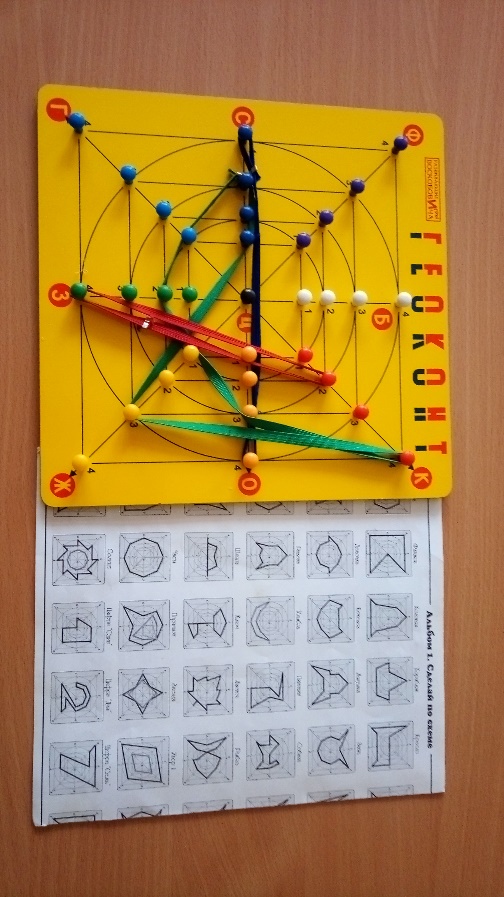 МАТЕМАТИЧЕСКИЙ ПЛАНШЕТ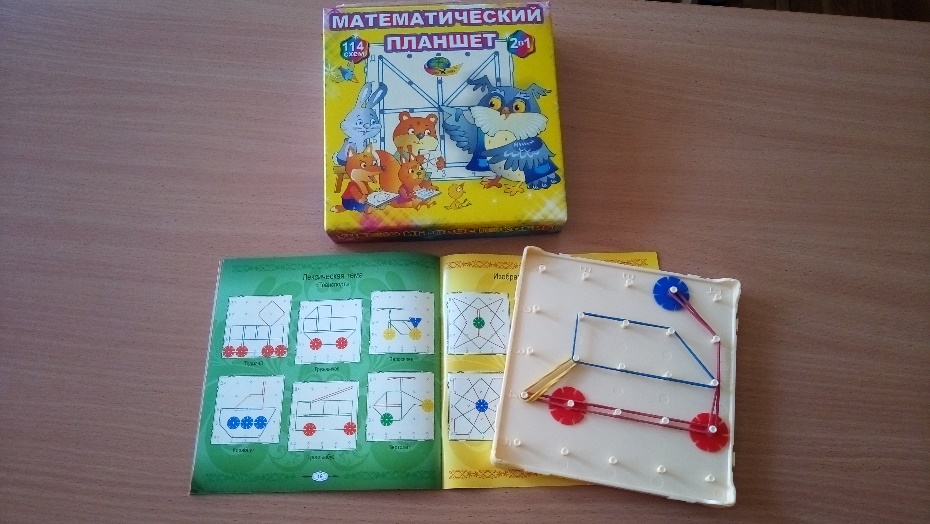 ВЕСЫ ДЛЯ ВЗВЕШИВАНИЯ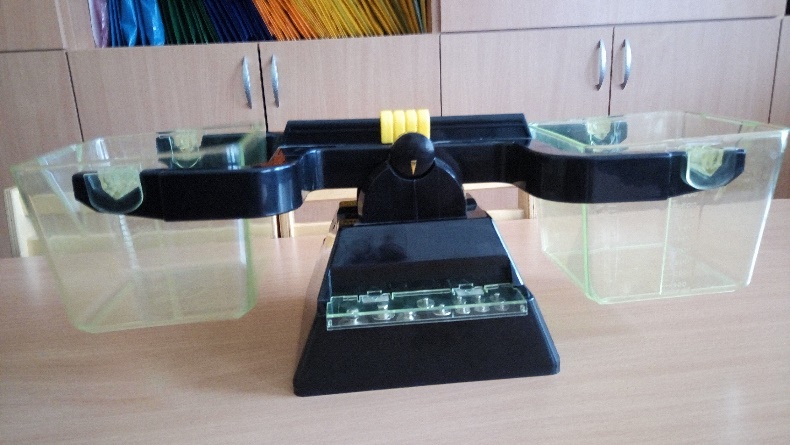 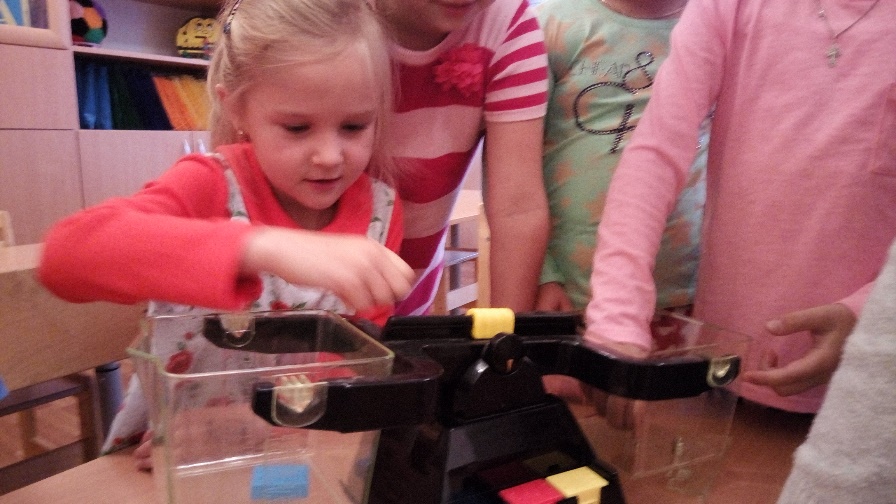 МАТЕМАТИЧЕСКИЕ ВЕСЫ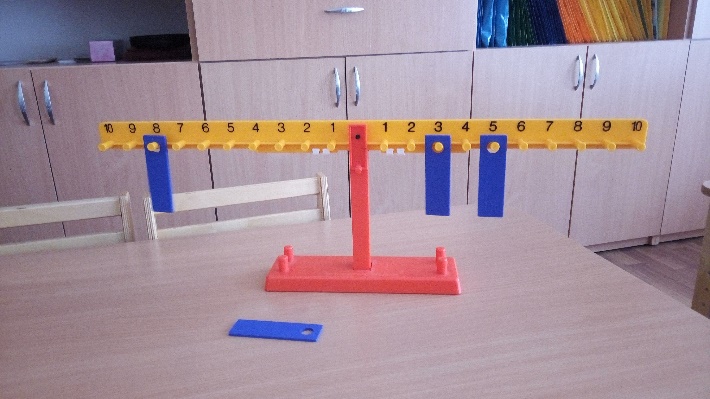 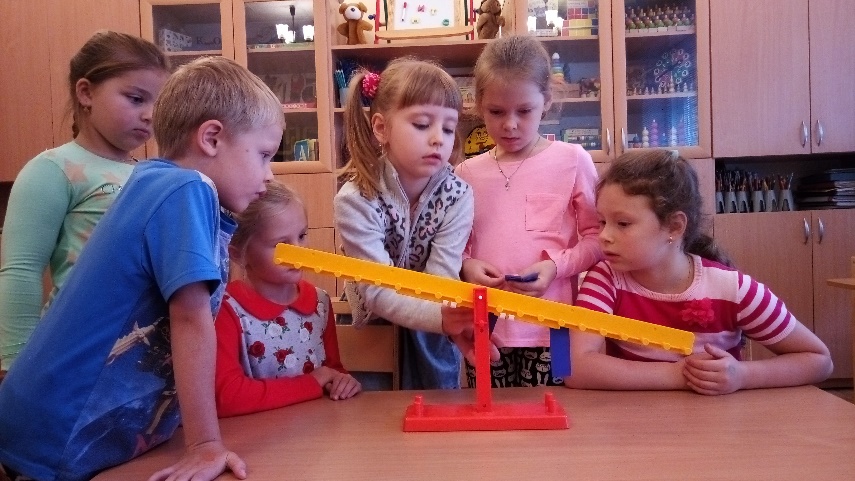 ВЕРЕВОЧКИ (СЛОЖЕНИЕ И ВЫЧИТАНИЕ)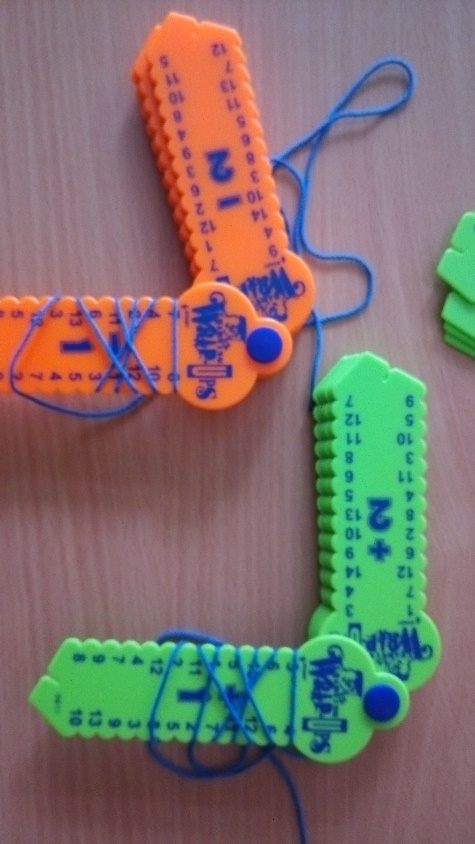 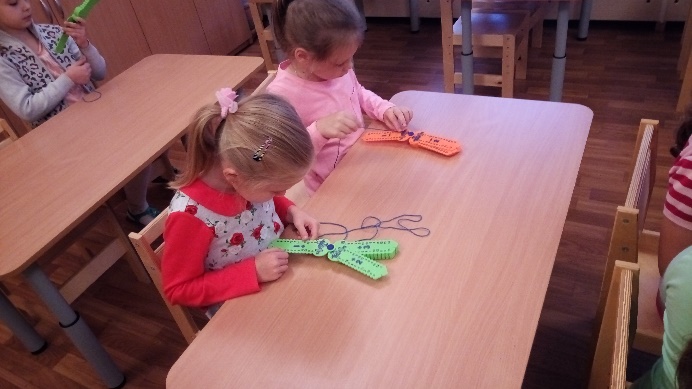 ТАНГРАМ(МАГНИТНЫЙ ДЕМОНСТРАЦИОННЫЙ И РАЗДАТОЧНЫЙ)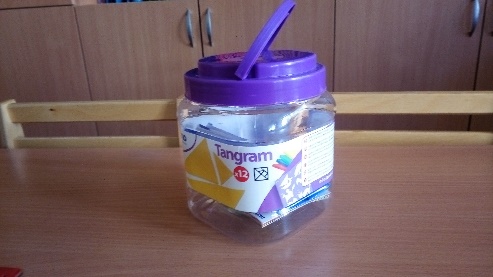 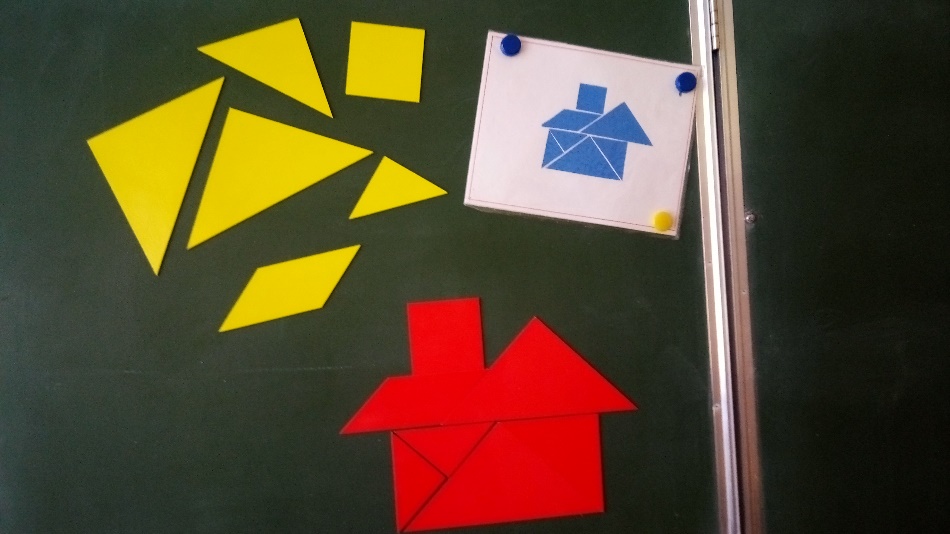 ИГРЫ В.В. ВОСКОБОВИЧА«ВОЛШЕБНАЯ ВОСЬМЕРКА»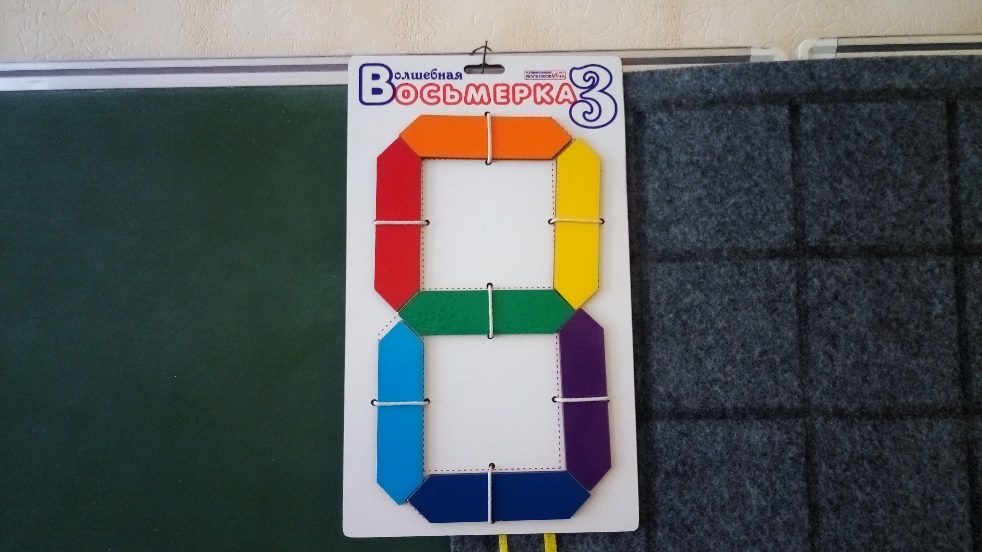 ИГРЫ В.В. ВОСКОБОВИЧА«ПЛАНЕТА УМНОЖЕНИЯ»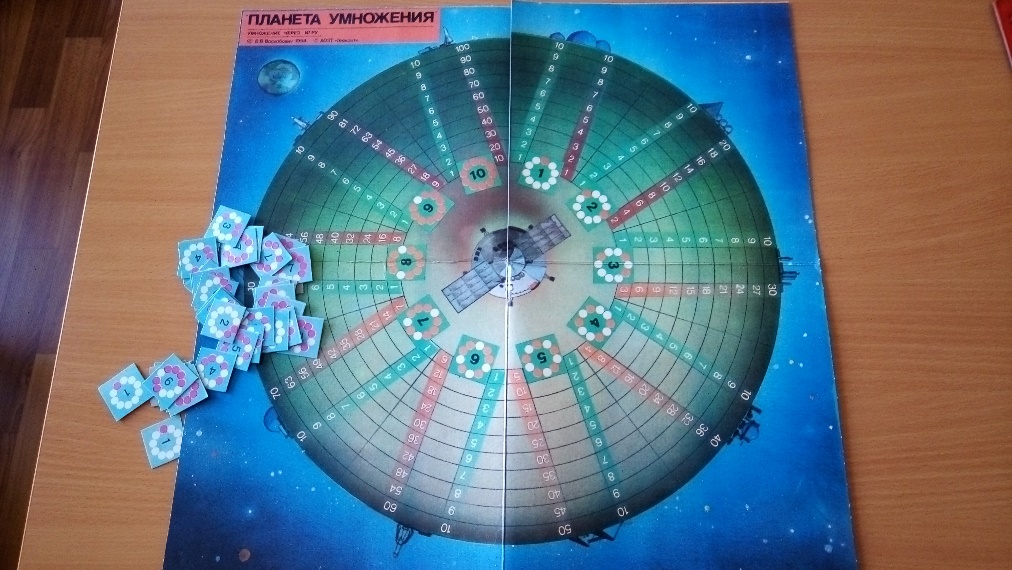 ОЛИМПИЙСКИЕ ШАШКИ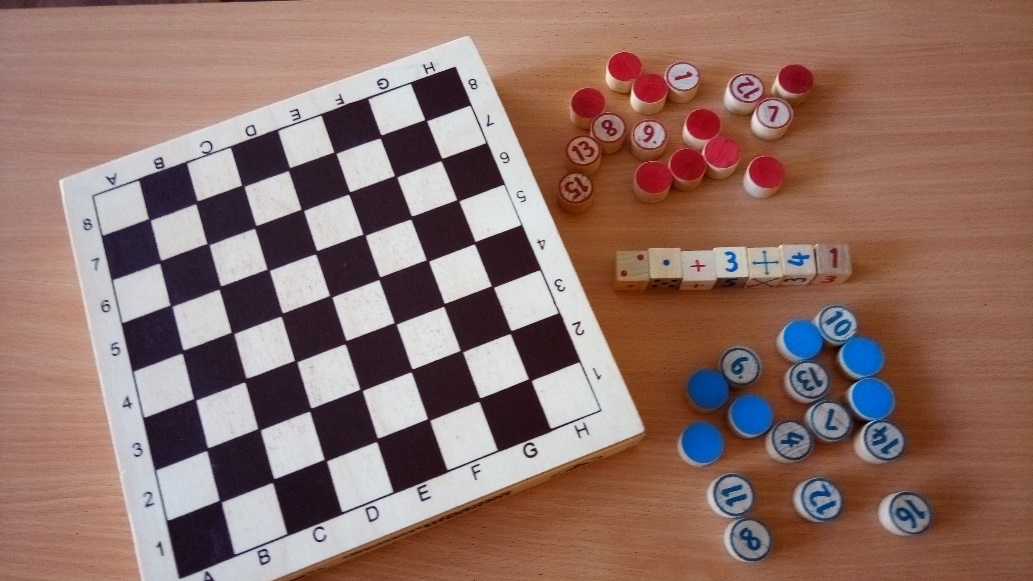 ИГРЫ В.В. ВОСКОБОВИЧА«ПРОЗРАЧНЫЙ КВАДРАТ»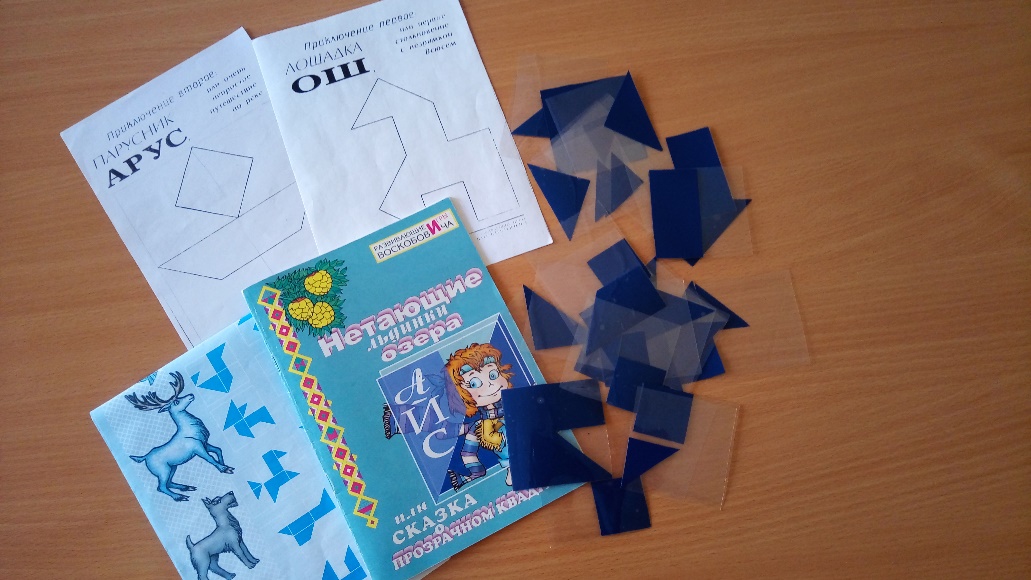 	ИГРЫ В.В. ВОСКОБОВИЧ                 «ПРОЗРАЧНАЯ ЦИФРА»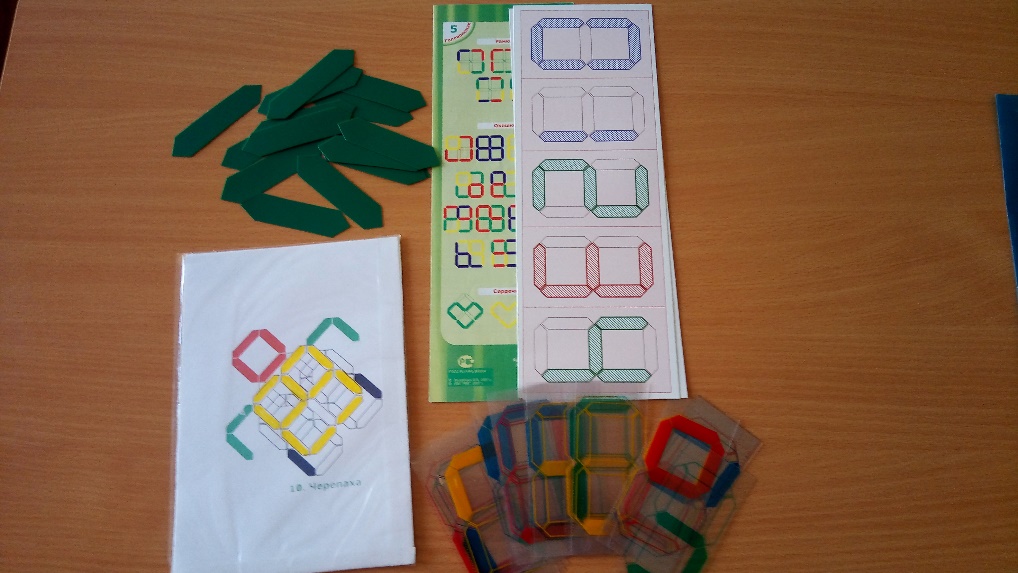 МАТЕМАТИЧЕСКАЯ ИГРА «НА КАКИЕ ФИГУРЫ СЕЛА БАБОЧКА?»«СОБЕРИ КВАДРАТ»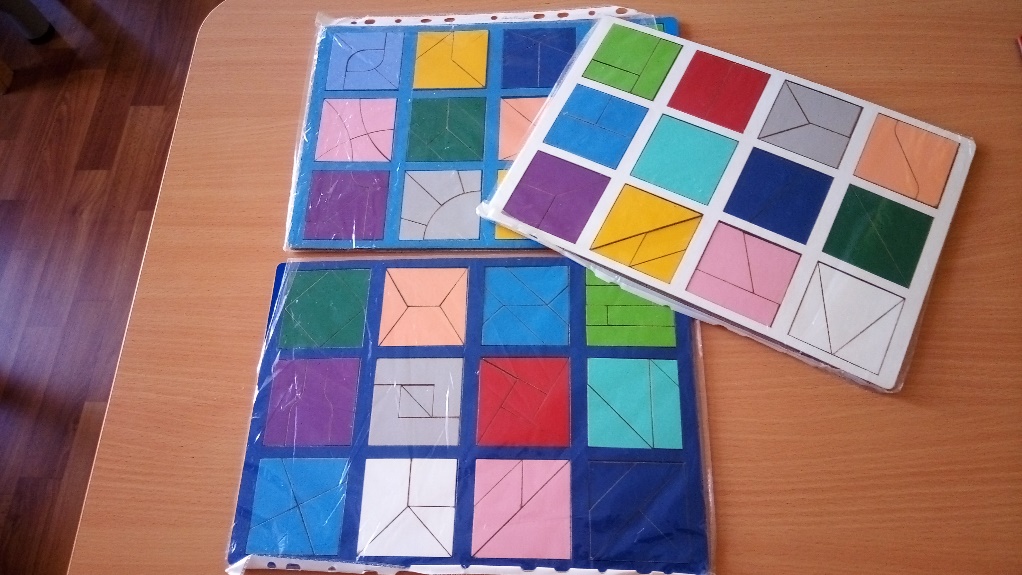 БЛОКИ ДЬЕНЕША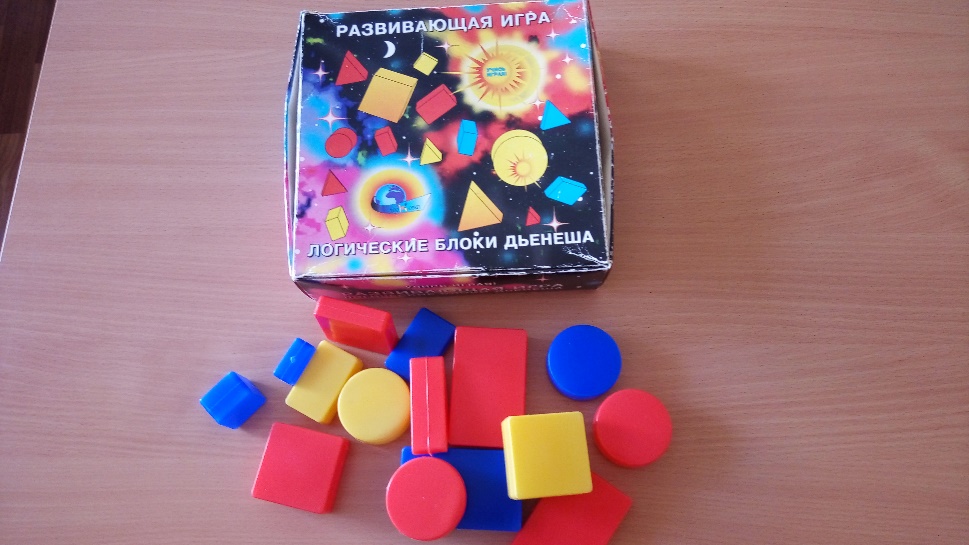 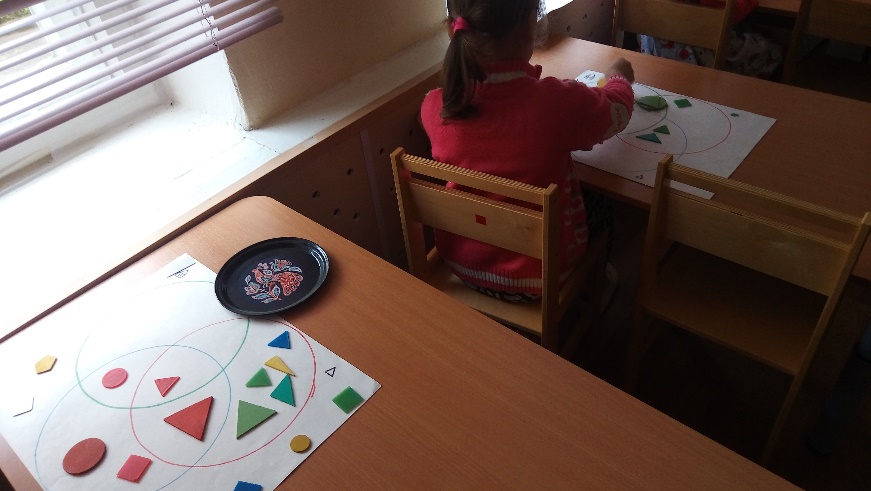 Группа дошкольного возраста 4-5 лет«Колокольчик»Группа дошкольного возраста 4-5 лет«Колокольчик»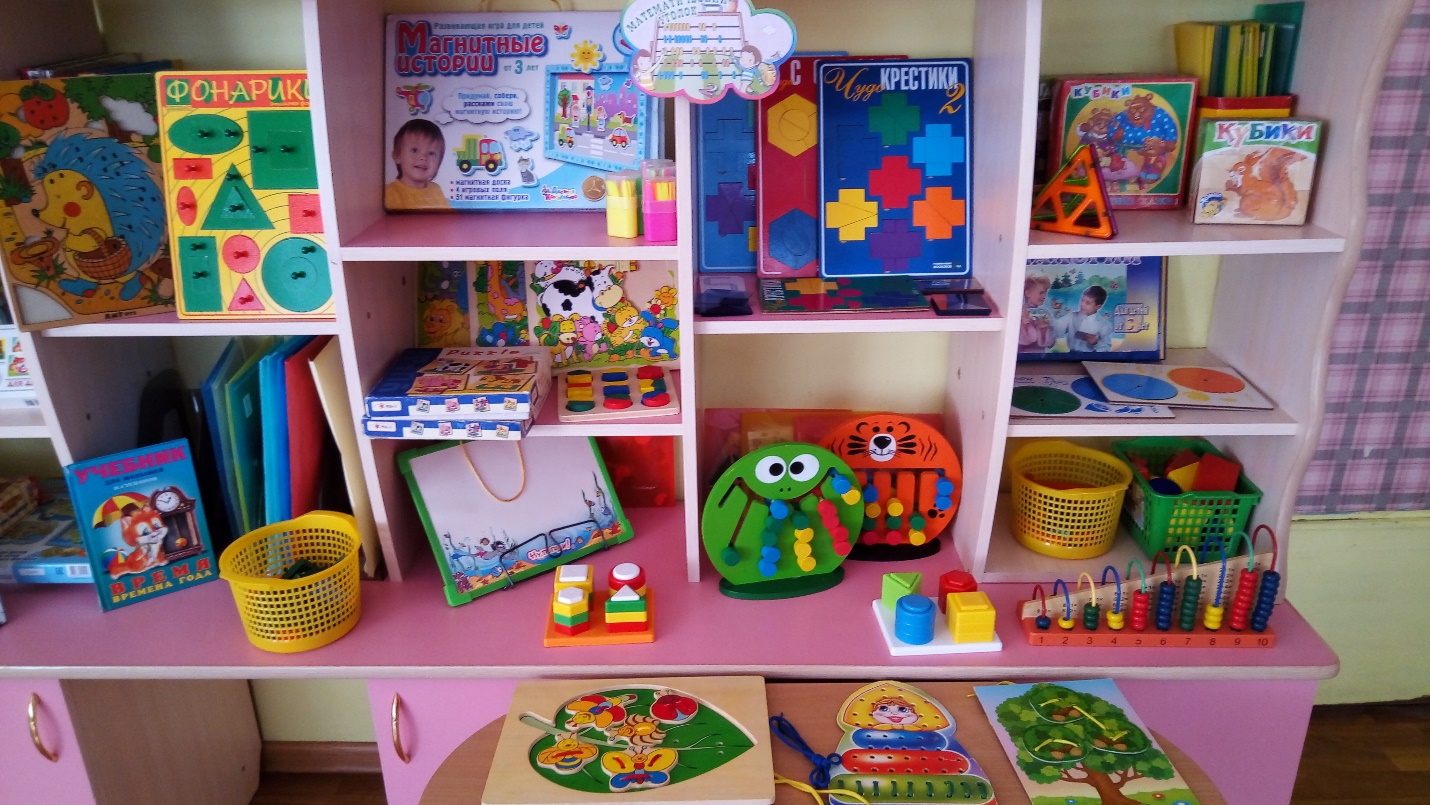 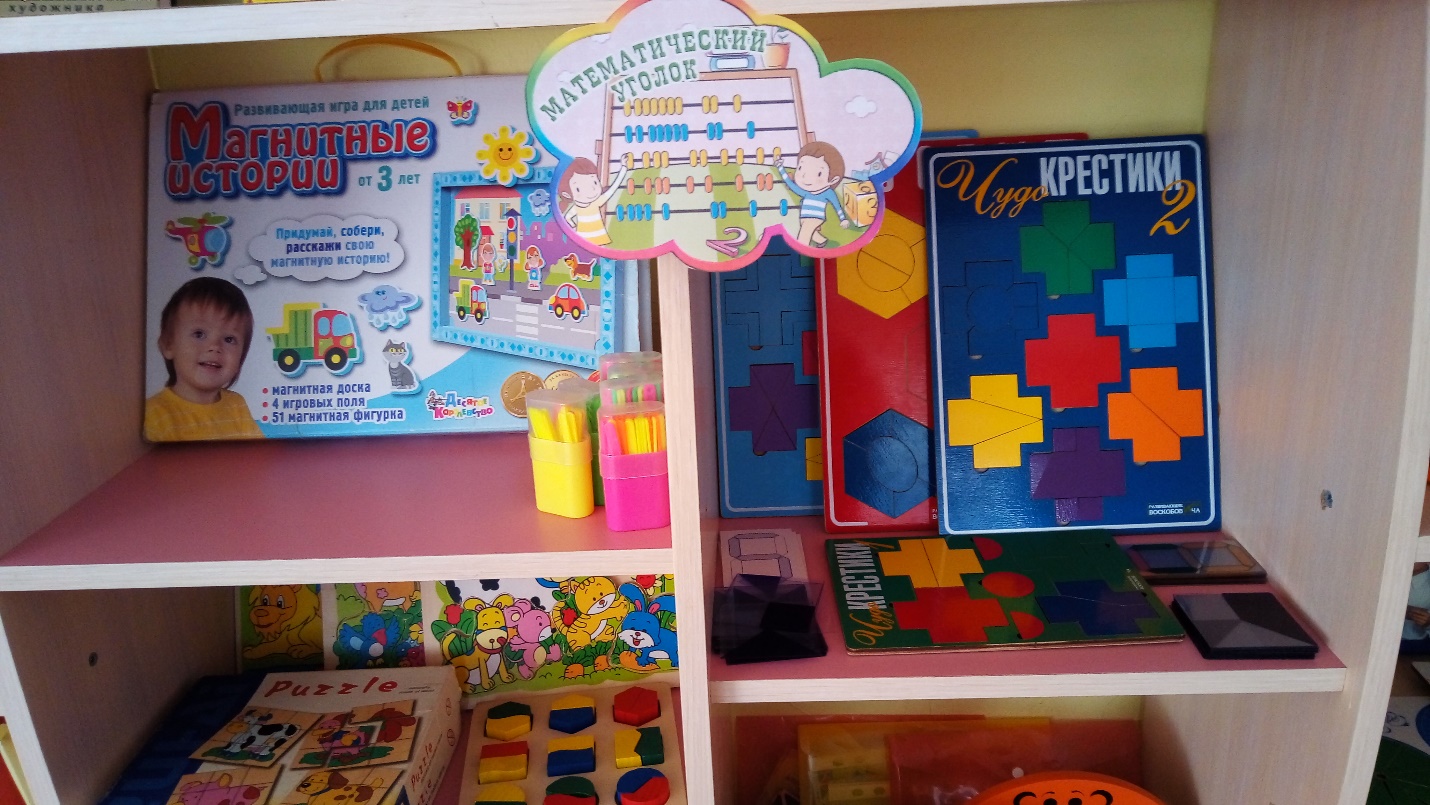 Группа дошкольного возраста 3-4 года«Василек»Группа раннего возраста 2-3 года«Солнышко»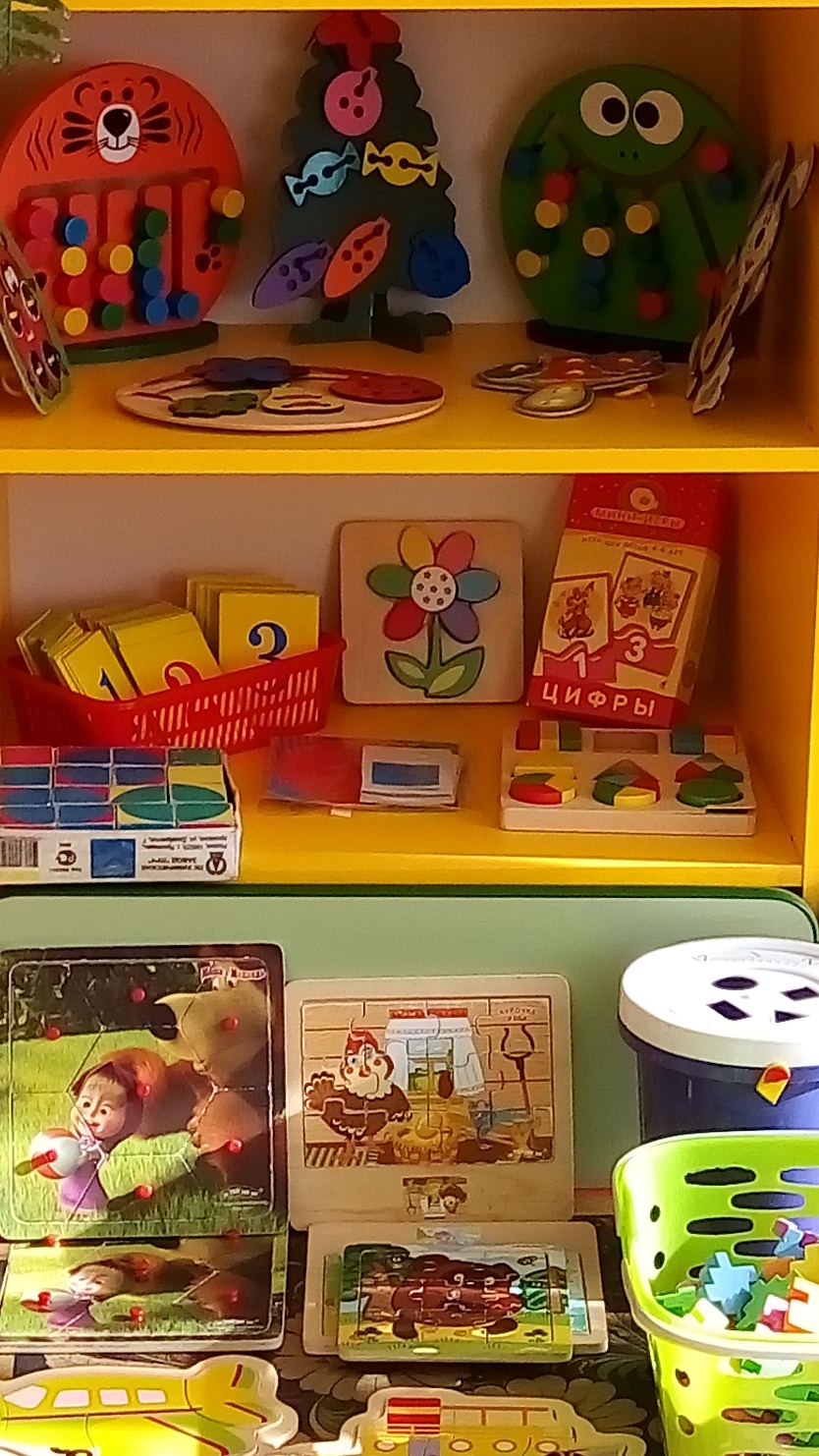 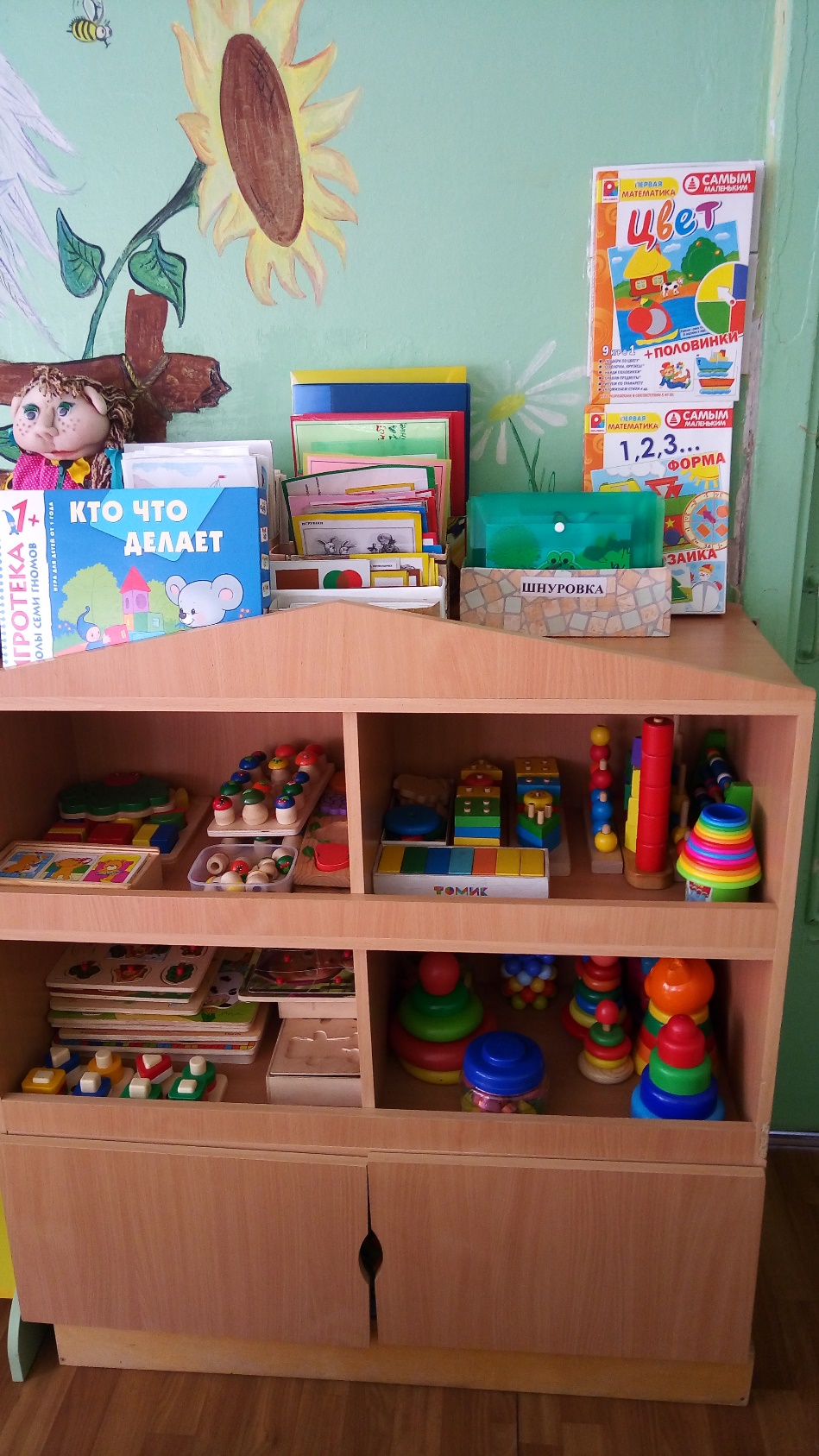 Группа дошкольного возраста 5-6 лет«Звездочка»Группа дошкольного возраста 6-7 лет«Смородинка»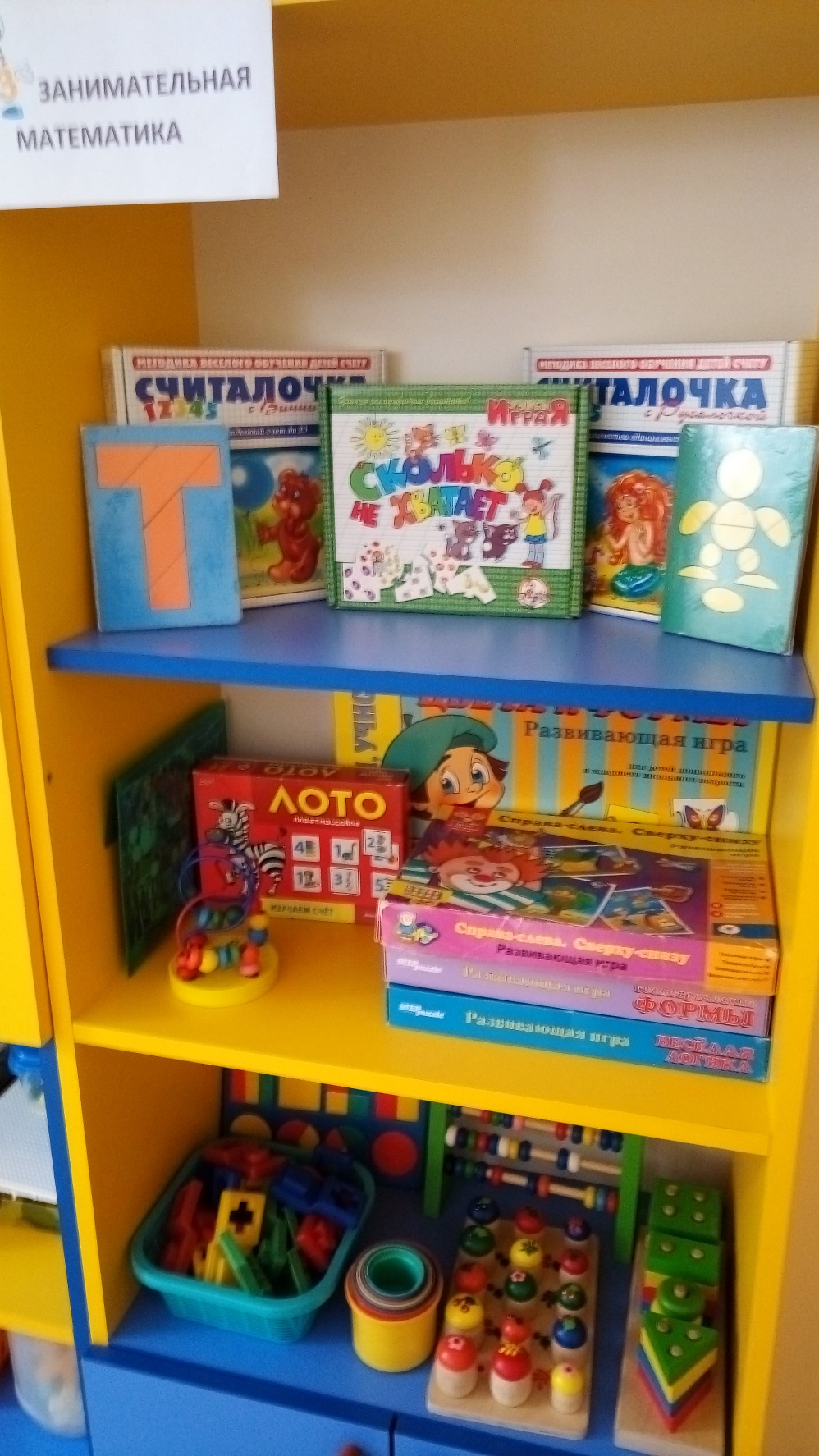 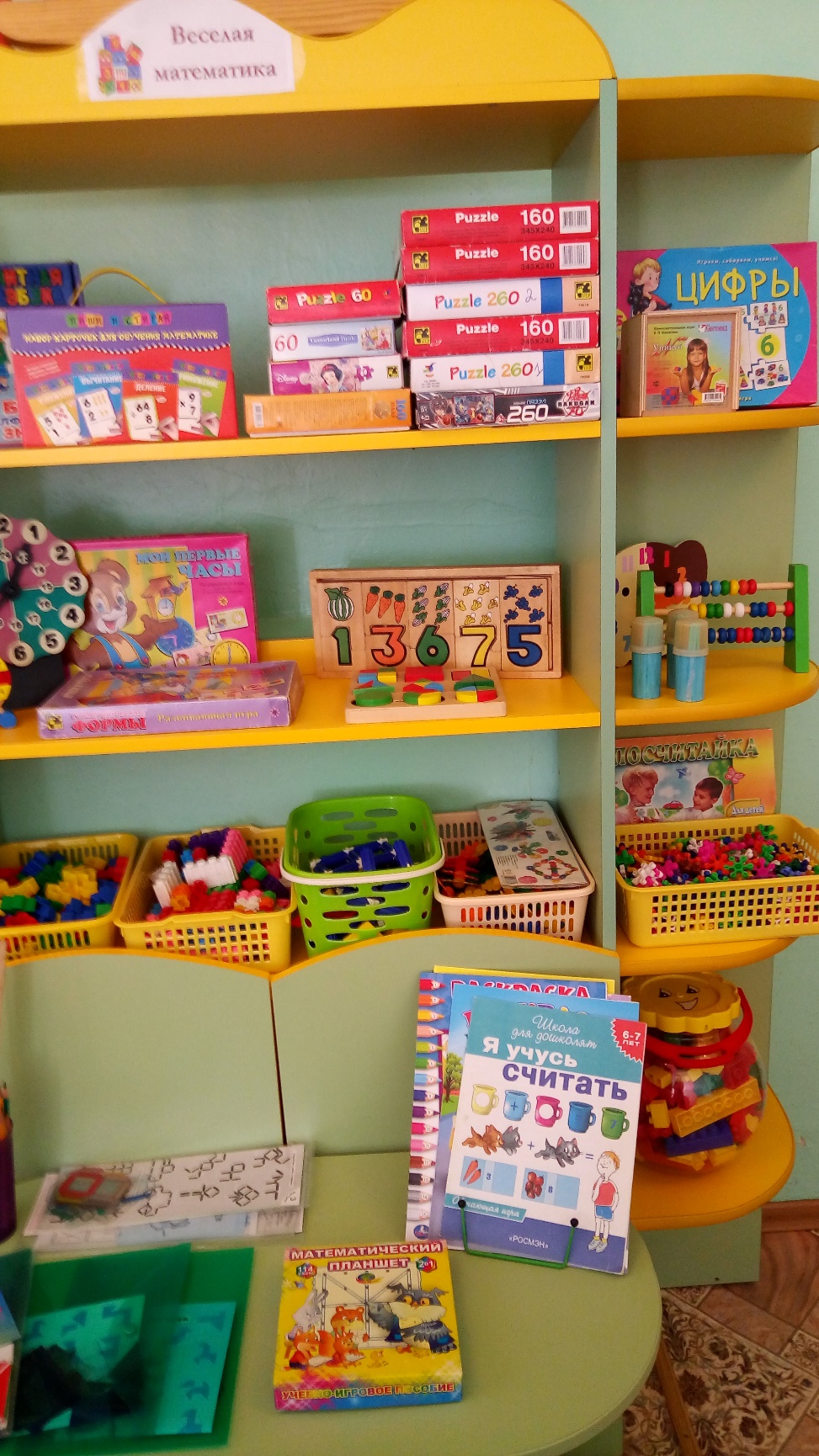 Группа дошкольного возраста 4-5 лет«Вишенка»Группа дошкольного возраста 3-4 года«Клубничка»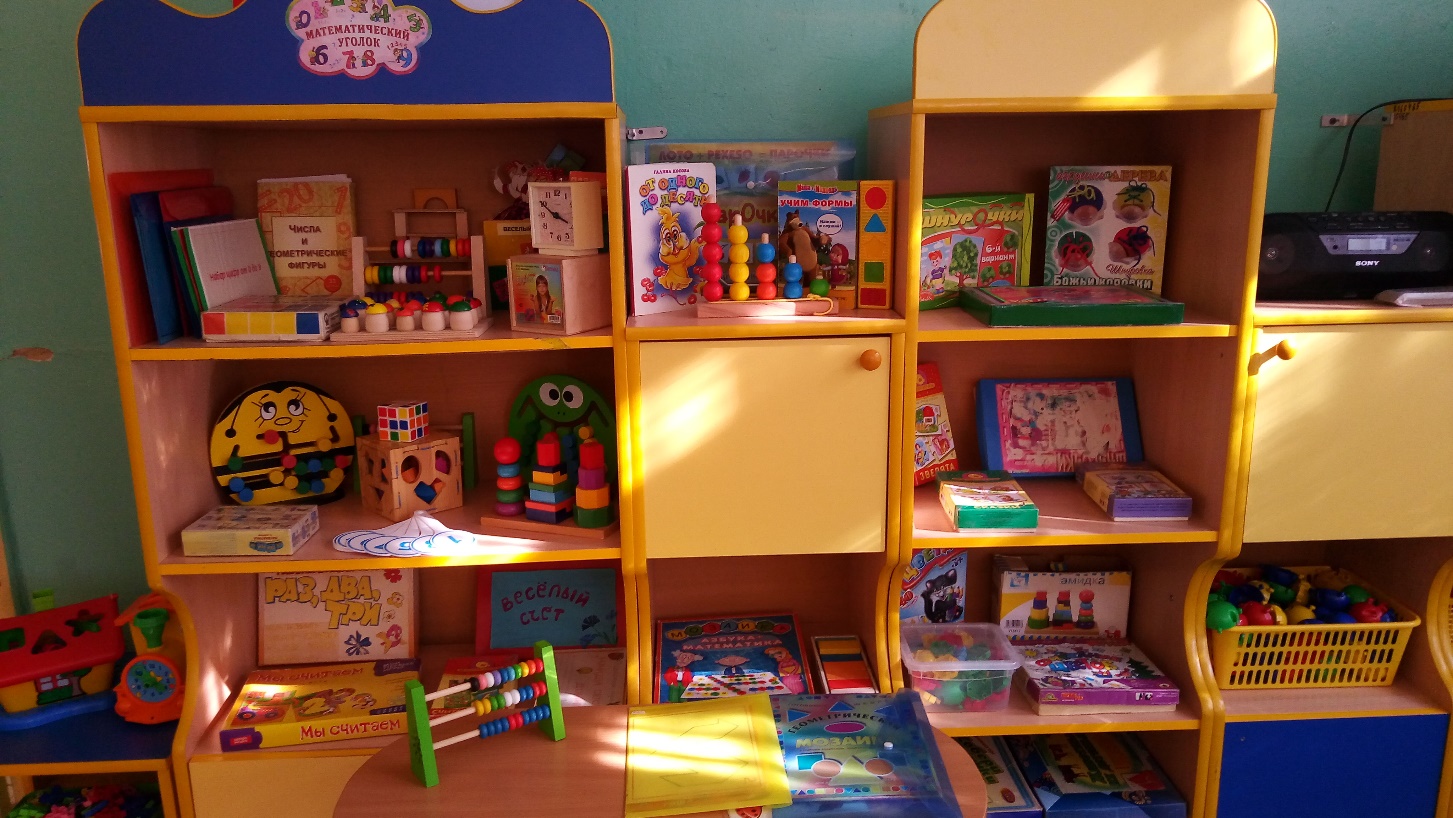 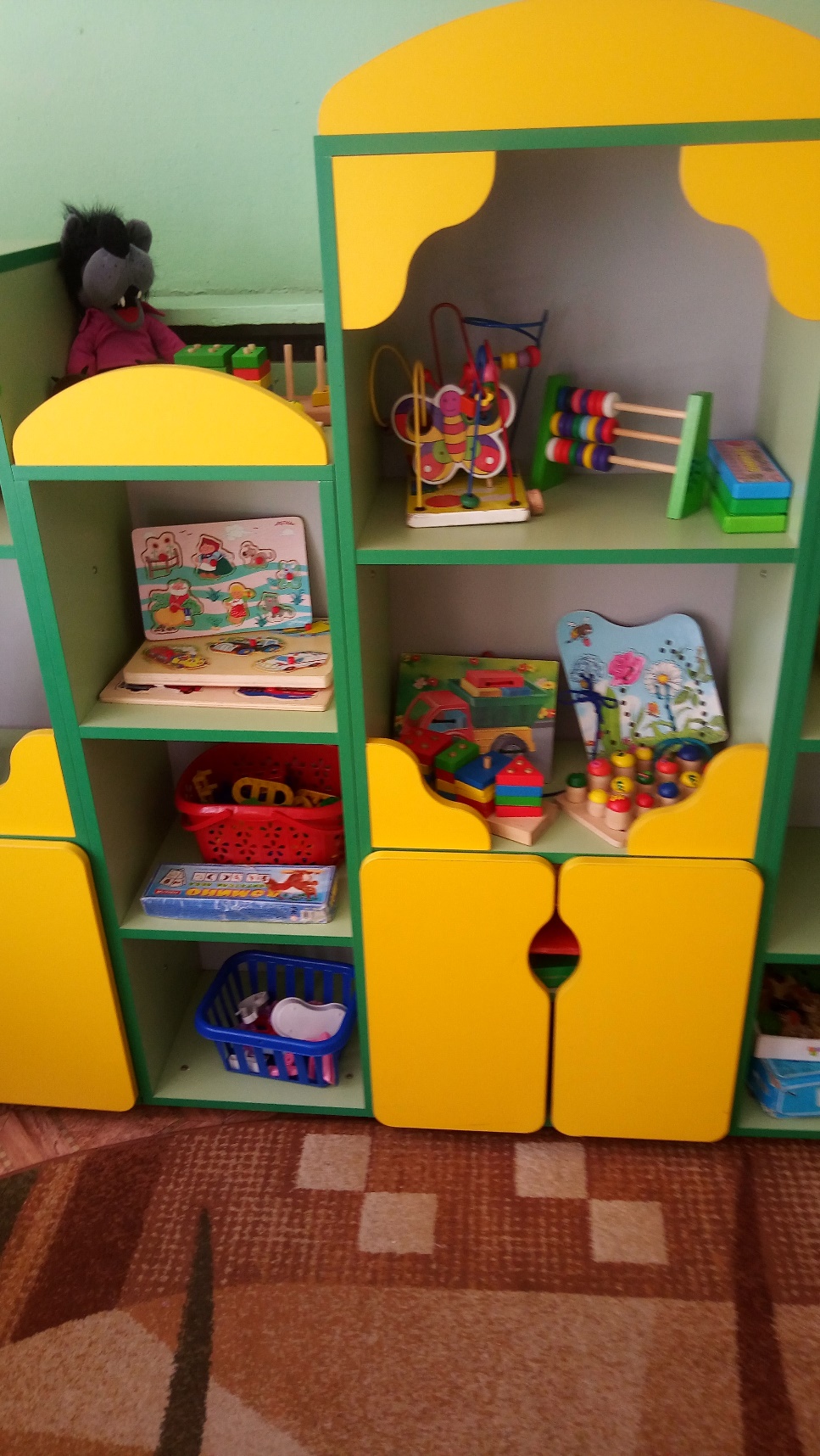 